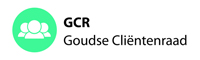 CONCEPT verslag besluitenlijstCONCEPT verslag besluitenlijstCONCEPT verslag besluitenlijstCONCEPT verslag besluitenlijstCONCEPT verslag besluitenlijstVergaderingVergadering9 mei 2019, 10:30 – 12:30 uur, locatie: Huis van de Stad, vergaderzaal 02.41Aanwezig NotulistAanwezig NotulistTon de Korte (voorzitter)Adriaan Horrevorts (secretaris)Jon van Langeveld (penningmeester)Dymphna BazenLiliane PlescaGuido PrinsenbergSjaan RietveldCarla WellerPaul WiltenburgBarbara van ZwietenWanda DullemontHerman Klein (GASD)CAG (i.v.m. afscheid Wanda)SOGTon de Korte (voorzitter)Adriaan Horrevorts (secretaris)Jon van Langeveld (penningmeester)Dymphna BazenLiliane PlescaGuido PrinsenbergSjaan RietveldCarla WellerPaul WiltenburgBarbara van ZwietenWanda DullemontHerman Klein (GASD)CAG (i.v.m. afscheid Wanda)SOGTon de Korte (voorzitter)Adriaan Horrevorts (secretaris)Jon van Langeveld (penningmeester)Dymphna BazenLiliane PlescaGuido PrinsenbergSjaan RietveldCarla WellerPaul WiltenburgBarbara van ZwietenWanda DullemontHerman Klein (GASD)CAG (i.v.m. afscheid Wanda)SOGTon de Korte (voorzitter)Adriaan Horrevorts (secretaris)Jon van Langeveld (penningmeester)Dymphna BazenLiliane PlescaGuido PrinsenbergSjaan RietveldCarla WellerPaul WiltenburgBarbara van ZwietenWanda DullemontHerman Klein (GASD)CAG (i.v.m. afscheid Wanda)SOGAfwezigAfwezigCora Boxma, Paula de Waal, Jan de Wit  en Colette van der WeesCora Boxma, Paula de Waal, Jan de Wit  en Colette van der WeesCora Boxma, Paula de Waal, Jan de Wit  en Colette van der WeesCora Boxma, Paula de Waal, Jan de Wit  en Colette van der WeesNrNotulen/ActiepuntenNotulen/ActiepuntenNotulen/ActiepuntenNotulen/ActiepuntenNotulen/Actiepuntendoordoorgereed1.Opening en vaststellen agendaVoorzitter opent de vergadering en heet allen welkom. Dit is zijn eerste vergadering in zijn functie als voorzitter van de GCR en hij introduceert zichzelf.Opening en vaststellen agendaVoorzitter opent de vergadering en heet allen welkom. Dit is zijn eerste vergadering in zijn functie als voorzitter van de GCR en hij introduceert zichzelf.Opening en vaststellen agendaVoorzitter opent de vergadering en heet allen welkom. Dit is zijn eerste vergadering in zijn functie als voorzitter van de GCR en hij introduceert zichzelf.Opening en vaststellen agendaVoorzitter opent de vergadering en heet allen welkom. Dit is zijn eerste vergadering in zijn functie als voorzitter van de GCR en hij introduceert zichzelf.Opening en vaststellen agendaVoorzitter opent de vergadering en heet allen welkom. Dit is zijn eerste vergadering in zijn functie als voorzitter van de GCR en hij introduceert zichzelf.2.Mededelingen*Berichten van verhindering van Cora, Paula, Jan en Colette;*Vandaag is een medewerker van Eleos te gast bij de GCR als toehoorder;*In de GCR vergadering d.d. 13-06-19 zal de voorzitter van de GASD van Alphen a/d Rijn aansluiten in het kader van uitwisselen;*Paul en Adriaan sluiten vanmiddag even aan bij de GASD inzake de CTO presentatie;*Gemeente Gouda maakt stappen wat betreft de communicatie rondom schuld- hulpsanering.Mededelingen*Berichten van verhindering van Cora, Paula, Jan en Colette;*Vandaag is een medewerker van Eleos te gast bij de GCR als toehoorder;*In de GCR vergadering d.d. 13-06-19 zal de voorzitter van de GASD van Alphen a/d Rijn aansluiten in het kader van uitwisselen;*Paul en Adriaan sluiten vanmiddag even aan bij de GASD inzake de CTO presentatie;*Gemeente Gouda maakt stappen wat betreft de communicatie rondom schuld- hulpsanering.Mededelingen*Berichten van verhindering van Cora, Paula, Jan en Colette;*Vandaag is een medewerker van Eleos te gast bij de GCR als toehoorder;*In de GCR vergadering d.d. 13-06-19 zal de voorzitter van de GASD van Alphen a/d Rijn aansluiten in het kader van uitwisselen;*Paul en Adriaan sluiten vanmiddag even aan bij de GASD inzake de CTO presentatie;*Gemeente Gouda maakt stappen wat betreft de communicatie rondom schuld- hulpsanering.Mededelingen*Berichten van verhindering van Cora, Paula, Jan en Colette;*Vandaag is een medewerker van Eleos te gast bij de GCR als toehoorder;*In de GCR vergadering d.d. 13-06-19 zal de voorzitter van de GASD van Alphen a/d Rijn aansluiten in het kader van uitwisselen;*Paul en Adriaan sluiten vanmiddag even aan bij de GASD inzake de CTO presentatie;*Gemeente Gouda maakt stappen wat betreft de communicatie rondom schuld- hulpsanering.Mededelingen*Berichten van verhindering van Cora, Paula, Jan en Colette;*Vandaag is een medewerker van Eleos te gast bij de GCR als toehoorder;*In de GCR vergadering d.d. 13-06-19 zal de voorzitter van de GASD van Alphen a/d Rijn aansluiten in het kader van uitwisselen;*Paul en Adriaan sluiten vanmiddag even aan bij de GASD inzake de CTO presentatie;*Gemeente Gouda maakt stappen wat betreft de communicatie rondom schuld- hulpsanering.3.a.3.b.Verslag d.d.  28 maart 2019Pag. 3: agendapunt 6; De zinnen “Carla geeft een toelichting. Er is geen inbreng meer vanuit de gebruikers.” worden gewijzigd in “Carla geeft een toelichting over de opheffing van de Klankbordgroep GHH. Vanaf dit jaar is er geen inbreng meer vanuit de gebruikers.”Vervolgens wordt het verslag, met inachtneming van vorenstaande wijziging, vastgesteld. N.a.v. het verslag:Pag. 2; agendapunt 3.b.: deze week bespreken de voorzitter en de secretaris de jaarverslagen met twee wethouders. In dit gesprek zal ook worden verzocht om vaker een beroep te doen op de leesgroep van de GCR.Afspraak: Een brief inzake de leesgroep zal naar KCC, communicatie, wethouders en afdelingshoofden worden verzonden.Besluiten- en Afsprakenlijst GCR d.d. 28 maart 20191.Toegankelijkheid website Gouda: te ingewikkeld, makkelijke taal voor de burger is een vereiste → verwezen wordt naar de website van de gemeenten Amsterdam en Utrecht. Het gaat om het vinden van wat de burger zoekt.Drie jaar geleden heeft de gemeente Gouda een presentatie gegeven over hun website. Destijds zijn hierover afspraken gemaakt maar deze zijn vervolgens niet gecheckt.Afspraak: Er wordt een werkgroep geformeerd met Jon en Liliane die voren- bedoelde afspraken zal checken.5.Rapportage “Cliëntervaring jongeren en ouders met jeugdhulp”: Een werkgroep van de GCR kijkt hiernaar maar vanwege advies CTO/WenI kan hier pas in juni verder aan gewerkt worden.Carla merkt op dat vanmiddag in de GASD drie presentaties worden gegeven en zij vindt dat erg veel. Voor een aantal GCR leden is dat niet vol te houden, mede omdat de GCR ’s ochtends ook al vergadert. Een volgende keer liever presentaties in de ochtend.Afspraak: Als de GCR om advies wordt gevraagd, zal de betreffende ambtenaar worden verzocht een toelichting te geven in de GCR vergadering.11.Stavaza ziektekostenregeling: Guido heeft e.e.a. voorbereid met Carla en benadrukt de volgende aandachtspunten:- regelmatig onderhandelen over het contract, en het wijzigen van de contract- partners;- inhoudelijk kijken naar de vergoedingspakketten en daar bij de bijzondere bijstand rekening mee te houden;- vergoedingen van de CAK los te koppelen van de nota’s.Afspraak: er volgt een concept advies.15.Bejegening: beleidsmatig lastig te verbeteren, wel met een coachende/ begeleidende en eventueel technische aanpak. In het advies CTO WenI hierop wijzen.16.Inzicht vragen m.b.t. klachten betreffende wachttijden Jeugdhulp etc. Afspraak: secretaris zal een mail sturen aan de GCR leden met vermelding van de site waarop deze gegevens te vinden zijn.18. Aanbrengen van oplaadpalen voor elektrische auto’s mag niet ten koste gaan van parkeerplaatsen voor gehandicapten. Carla meldt dat de GAB dit bij de gemeente heeft aangekaart. De GCR onderneemt nu zelf geen actie op dit punt.19.Toevoegen “Rotterdampas”: de gemeenteraad zou in het voorjaar 2019 een CTO laten verrichten naar de Rotterdampas.Afspraak: Dit punt agenderen voor de GCR vergadering d.d. 13 juni 2019.Verslag d.d.  28 maart 2019Pag. 3: agendapunt 6; De zinnen “Carla geeft een toelichting. Er is geen inbreng meer vanuit de gebruikers.” worden gewijzigd in “Carla geeft een toelichting over de opheffing van de Klankbordgroep GHH. Vanaf dit jaar is er geen inbreng meer vanuit de gebruikers.”Vervolgens wordt het verslag, met inachtneming van vorenstaande wijziging, vastgesteld. N.a.v. het verslag:Pag. 2; agendapunt 3.b.: deze week bespreken de voorzitter en de secretaris de jaarverslagen met twee wethouders. In dit gesprek zal ook worden verzocht om vaker een beroep te doen op de leesgroep van de GCR.Afspraak: Een brief inzake de leesgroep zal naar KCC, communicatie, wethouders en afdelingshoofden worden verzonden.Besluiten- en Afsprakenlijst GCR d.d. 28 maart 20191.Toegankelijkheid website Gouda: te ingewikkeld, makkelijke taal voor de burger is een vereiste → verwezen wordt naar de website van de gemeenten Amsterdam en Utrecht. Het gaat om het vinden van wat de burger zoekt.Drie jaar geleden heeft de gemeente Gouda een presentatie gegeven over hun website. Destijds zijn hierover afspraken gemaakt maar deze zijn vervolgens niet gecheckt.Afspraak: Er wordt een werkgroep geformeerd met Jon en Liliane die voren- bedoelde afspraken zal checken.5.Rapportage “Cliëntervaring jongeren en ouders met jeugdhulp”: Een werkgroep van de GCR kijkt hiernaar maar vanwege advies CTO/WenI kan hier pas in juni verder aan gewerkt worden.Carla merkt op dat vanmiddag in de GASD drie presentaties worden gegeven en zij vindt dat erg veel. Voor een aantal GCR leden is dat niet vol te houden, mede omdat de GCR ’s ochtends ook al vergadert. Een volgende keer liever presentaties in de ochtend.Afspraak: Als de GCR om advies wordt gevraagd, zal de betreffende ambtenaar worden verzocht een toelichting te geven in de GCR vergadering.11.Stavaza ziektekostenregeling: Guido heeft e.e.a. voorbereid met Carla en benadrukt de volgende aandachtspunten:- regelmatig onderhandelen over het contract, en het wijzigen van de contract- partners;- inhoudelijk kijken naar de vergoedingspakketten en daar bij de bijzondere bijstand rekening mee te houden;- vergoedingen van de CAK los te koppelen van de nota’s.Afspraak: er volgt een concept advies.15.Bejegening: beleidsmatig lastig te verbeteren, wel met een coachende/ begeleidende en eventueel technische aanpak. In het advies CTO WenI hierop wijzen.16.Inzicht vragen m.b.t. klachten betreffende wachttijden Jeugdhulp etc. Afspraak: secretaris zal een mail sturen aan de GCR leden met vermelding van de site waarop deze gegevens te vinden zijn.18. Aanbrengen van oplaadpalen voor elektrische auto’s mag niet ten koste gaan van parkeerplaatsen voor gehandicapten. Carla meldt dat de GAB dit bij de gemeente heeft aangekaart. De GCR onderneemt nu zelf geen actie op dit punt.19.Toevoegen “Rotterdampas”: de gemeenteraad zou in het voorjaar 2019 een CTO laten verrichten naar de Rotterdampas.Afspraak: Dit punt agenderen voor de GCR vergadering d.d. 13 juni 2019.Verslag d.d.  28 maart 2019Pag. 3: agendapunt 6; De zinnen “Carla geeft een toelichting. Er is geen inbreng meer vanuit de gebruikers.” worden gewijzigd in “Carla geeft een toelichting over de opheffing van de Klankbordgroep GHH. Vanaf dit jaar is er geen inbreng meer vanuit de gebruikers.”Vervolgens wordt het verslag, met inachtneming van vorenstaande wijziging, vastgesteld. N.a.v. het verslag:Pag. 2; agendapunt 3.b.: deze week bespreken de voorzitter en de secretaris de jaarverslagen met twee wethouders. In dit gesprek zal ook worden verzocht om vaker een beroep te doen op de leesgroep van de GCR.Afspraak: Een brief inzake de leesgroep zal naar KCC, communicatie, wethouders en afdelingshoofden worden verzonden.Besluiten- en Afsprakenlijst GCR d.d. 28 maart 20191.Toegankelijkheid website Gouda: te ingewikkeld, makkelijke taal voor de burger is een vereiste → verwezen wordt naar de website van de gemeenten Amsterdam en Utrecht. Het gaat om het vinden van wat de burger zoekt.Drie jaar geleden heeft de gemeente Gouda een presentatie gegeven over hun website. Destijds zijn hierover afspraken gemaakt maar deze zijn vervolgens niet gecheckt.Afspraak: Er wordt een werkgroep geformeerd met Jon en Liliane die voren- bedoelde afspraken zal checken.5.Rapportage “Cliëntervaring jongeren en ouders met jeugdhulp”: Een werkgroep van de GCR kijkt hiernaar maar vanwege advies CTO/WenI kan hier pas in juni verder aan gewerkt worden.Carla merkt op dat vanmiddag in de GASD drie presentaties worden gegeven en zij vindt dat erg veel. Voor een aantal GCR leden is dat niet vol te houden, mede omdat de GCR ’s ochtends ook al vergadert. Een volgende keer liever presentaties in de ochtend.Afspraak: Als de GCR om advies wordt gevraagd, zal de betreffende ambtenaar worden verzocht een toelichting te geven in de GCR vergadering.11.Stavaza ziektekostenregeling: Guido heeft e.e.a. voorbereid met Carla en benadrukt de volgende aandachtspunten:- regelmatig onderhandelen over het contract, en het wijzigen van de contract- partners;- inhoudelijk kijken naar de vergoedingspakketten en daar bij de bijzondere bijstand rekening mee te houden;- vergoedingen van de CAK los te koppelen van de nota’s.Afspraak: er volgt een concept advies.15.Bejegening: beleidsmatig lastig te verbeteren, wel met een coachende/ begeleidende en eventueel technische aanpak. In het advies CTO WenI hierop wijzen.16.Inzicht vragen m.b.t. klachten betreffende wachttijden Jeugdhulp etc. Afspraak: secretaris zal een mail sturen aan de GCR leden met vermelding van de site waarop deze gegevens te vinden zijn.18. Aanbrengen van oplaadpalen voor elektrische auto’s mag niet ten koste gaan van parkeerplaatsen voor gehandicapten. Carla meldt dat de GAB dit bij de gemeente heeft aangekaart. De GCR onderneemt nu zelf geen actie op dit punt.19.Toevoegen “Rotterdampas”: de gemeenteraad zou in het voorjaar 2019 een CTO laten verrichten naar de Rotterdampas.Afspraak: Dit punt agenderen voor de GCR vergadering d.d. 13 juni 2019.Verslag d.d.  28 maart 2019Pag. 3: agendapunt 6; De zinnen “Carla geeft een toelichting. Er is geen inbreng meer vanuit de gebruikers.” worden gewijzigd in “Carla geeft een toelichting over de opheffing van de Klankbordgroep GHH. Vanaf dit jaar is er geen inbreng meer vanuit de gebruikers.”Vervolgens wordt het verslag, met inachtneming van vorenstaande wijziging, vastgesteld. N.a.v. het verslag:Pag. 2; agendapunt 3.b.: deze week bespreken de voorzitter en de secretaris de jaarverslagen met twee wethouders. In dit gesprek zal ook worden verzocht om vaker een beroep te doen op de leesgroep van de GCR.Afspraak: Een brief inzake de leesgroep zal naar KCC, communicatie, wethouders en afdelingshoofden worden verzonden.Besluiten- en Afsprakenlijst GCR d.d. 28 maart 20191.Toegankelijkheid website Gouda: te ingewikkeld, makkelijke taal voor de burger is een vereiste → verwezen wordt naar de website van de gemeenten Amsterdam en Utrecht. Het gaat om het vinden van wat de burger zoekt.Drie jaar geleden heeft de gemeente Gouda een presentatie gegeven over hun website. Destijds zijn hierover afspraken gemaakt maar deze zijn vervolgens niet gecheckt.Afspraak: Er wordt een werkgroep geformeerd met Jon en Liliane die voren- bedoelde afspraken zal checken.5.Rapportage “Cliëntervaring jongeren en ouders met jeugdhulp”: Een werkgroep van de GCR kijkt hiernaar maar vanwege advies CTO/WenI kan hier pas in juni verder aan gewerkt worden.Carla merkt op dat vanmiddag in de GASD drie presentaties worden gegeven en zij vindt dat erg veel. Voor een aantal GCR leden is dat niet vol te houden, mede omdat de GCR ’s ochtends ook al vergadert. Een volgende keer liever presentaties in de ochtend.Afspraak: Als de GCR om advies wordt gevraagd, zal de betreffende ambtenaar worden verzocht een toelichting te geven in de GCR vergadering.11.Stavaza ziektekostenregeling: Guido heeft e.e.a. voorbereid met Carla en benadrukt de volgende aandachtspunten:- regelmatig onderhandelen over het contract, en het wijzigen van de contract- partners;- inhoudelijk kijken naar de vergoedingspakketten en daar bij de bijzondere bijstand rekening mee te houden;- vergoedingen van de CAK los te koppelen van de nota’s.Afspraak: er volgt een concept advies.15.Bejegening: beleidsmatig lastig te verbeteren, wel met een coachende/ begeleidende en eventueel technische aanpak. In het advies CTO WenI hierop wijzen.16.Inzicht vragen m.b.t. klachten betreffende wachttijden Jeugdhulp etc. Afspraak: secretaris zal een mail sturen aan de GCR leden met vermelding van de site waarop deze gegevens te vinden zijn.18. Aanbrengen van oplaadpalen voor elektrische auto’s mag niet ten koste gaan van parkeerplaatsen voor gehandicapten. Carla meldt dat de GAB dit bij de gemeente heeft aangekaart. De GCR onderneemt nu zelf geen actie op dit punt.19.Toevoegen “Rotterdampas”: de gemeenteraad zou in het voorjaar 2019 een CTO laten verrichten naar de Rotterdampas.Afspraak: Dit punt agenderen voor de GCR vergadering d.d. 13 juni 2019.Verslag d.d.  28 maart 2019Pag. 3: agendapunt 6; De zinnen “Carla geeft een toelichting. Er is geen inbreng meer vanuit de gebruikers.” worden gewijzigd in “Carla geeft een toelichting over de opheffing van de Klankbordgroep GHH. Vanaf dit jaar is er geen inbreng meer vanuit de gebruikers.”Vervolgens wordt het verslag, met inachtneming van vorenstaande wijziging, vastgesteld. N.a.v. het verslag:Pag. 2; agendapunt 3.b.: deze week bespreken de voorzitter en de secretaris de jaarverslagen met twee wethouders. In dit gesprek zal ook worden verzocht om vaker een beroep te doen op de leesgroep van de GCR.Afspraak: Een brief inzake de leesgroep zal naar KCC, communicatie, wethouders en afdelingshoofden worden verzonden.Besluiten- en Afsprakenlijst GCR d.d. 28 maart 20191.Toegankelijkheid website Gouda: te ingewikkeld, makkelijke taal voor de burger is een vereiste → verwezen wordt naar de website van de gemeenten Amsterdam en Utrecht. Het gaat om het vinden van wat de burger zoekt.Drie jaar geleden heeft de gemeente Gouda een presentatie gegeven over hun website. Destijds zijn hierover afspraken gemaakt maar deze zijn vervolgens niet gecheckt.Afspraak: Er wordt een werkgroep geformeerd met Jon en Liliane die voren- bedoelde afspraken zal checken.5.Rapportage “Cliëntervaring jongeren en ouders met jeugdhulp”: Een werkgroep van de GCR kijkt hiernaar maar vanwege advies CTO/WenI kan hier pas in juni verder aan gewerkt worden.Carla merkt op dat vanmiddag in de GASD drie presentaties worden gegeven en zij vindt dat erg veel. Voor een aantal GCR leden is dat niet vol te houden, mede omdat de GCR ’s ochtends ook al vergadert. Een volgende keer liever presentaties in de ochtend.Afspraak: Als de GCR om advies wordt gevraagd, zal de betreffende ambtenaar worden verzocht een toelichting te geven in de GCR vergadering.11.Stavaza ziektekostenregeling: Guido heeft e.e.a. voorbereid met Carla en benadrukt de volgende aandachtspunten:- regelmatig onderhandelen over het contract, en het wijzigen van de contract- partners;- inhoudelijk kijken naar de vergoedingspakketten en daar bij de bijzondere bijstand rekening mee te houden;- vergoedingen van de CAK los te koppelen van de nota’s.Afspraak: er volgt een concept advies.15.Bejegening: beleidsmatig lastig te verbeteren, wel met een coachende/ begeleidende en eventueel technische aanpak. In het advies CTO WenI hierop wijzen.16.Inzicht vragen m.b.t. klachten betreffende wachttijden Jeugdhulp etc. Afspraak: secretaris zal een mail sturen aan de GCR leden met vermelding van de site waarop deze gegevens te vinden zijn.18. Aanbrengen van oplaadpalen voor elektrische auto’s mag niet ten koste gaan van parkeerplaatsen voor gehandicapten. Carla meldt dat de GAB dit bij de gemeente heeft aangekaart. De GCR onderneemt nu zelf geen actie op dit punt.19.Toevoegen “Rotterdampas”: de gemeenteraad zou in het voorjaar 2019 een CTO laten verrichten naar de Rotterdampas.Afspraak: Dit punt agenderen voor de GCR vergadering d.d. 13 juni 2019.Ton/AdriaanJon/LilianeAdriaanGuido/CarlaAdriaan AdriaanTon/AdriaanJon/LilianeAdriaanGuido/CarlaAdriaan Adriaan4.GASD-zakenAdviesaanvraag Beleidsregels deeltijd ondernemen vanuit de bijstandAdviesaanvraag resultaten CTO WenIEr zijn twee groepjes geformeerd binnen de GCR om deze adviezen voor te bereiden waarmee de leden van de GCR instemmen.GASD Event d.d. 05-04-2019Herman doet verslag van deze dag dat over de toekomst van de zorg ging, en dan met name over de technologische ontwikkelingen. Carla stelt de volgende vragen aan Herman:*GASD heeft haar netwerk in kaart gebracht; mag de GCR dit overzicht ook hebben? (Herman zal hiervoor zorgdragen);*Afspraak over uitwerking met ambtelijke toelichting regiovisie Huiselijk Geweld gaat niet door;*GCR zou schriftelijke verslagen ontvangen van GASD bijeenkomsten? (beide secretarissen zullen hier alert op zijn).GASD-zakenAdviesaanvraag Beleidsregels deeltijd ondernemen vanuit de bijstandAdviesaanvraag resultaten CTO WenIEr zijn twee groepjes geformeerd binnen de GCR om deze adviezen voor te bereiden waarmee de leden van de GCR instemmen.GASD Event d.d. 05-04-2019Herman doet verslag van deze dag dat over de toekomst van de zorg ging, en dan met name over de technologische ontwikkelingen. Carla stelt de volgende vragen aan Herman:*GASD heeft haar netwerk in kaart gebracht; mag de GCR dit overzicht ook hebben? (Herman zal hiervoor zorgdragen);*Afspraak over uitwerking met ambtelijke toelichting regiovisie Huiselijk Geweld gaat niet door;*GCR zou schriftelijke verslagen ontvangen van GASD bijeenkomsten? (beide secretarissen zullen hier alert op zijn).GASD-zakenAdviesaanvraag Beleidsregels deeltijd ondernemen vanuit de bijstandAdviesaanvraag resultaten CTO WenIEr zijn twee groepjes geformeerd binnen de GCR om deze adviezen voor te bereiden waarmee de leden van de GCR instemmen.GASD Event d.d. 05-04-2019Herman doet verslag van deze dag dat over de toekomst van de zorg ging, en dan met name over de technologische ontwikkelingen. Carla stelt de volgende vragen aan Herman:*GASD heeft haar netwerk in kaart gebracht; mag de GCR dit overzicht ook hebben? (Herman zal hiervoor zorgdragen);*Afspraak over uitwerking met ambtelijke toelichting regiovisie Huiselijk Geweld gaat niet door;*GCR zou schriftelijke verslagen ontvangen van GASD bijeenkomsten? (beide secretarissen zullen hier alert op zijn).GASD-zakenAdviesaanvraag Beleidsregels deeltijd ondernemen vanuit de bijstandAdviesaanvraag resultaten CTO WenIEr zijn twee groepjes geformeerd binnen de GCR om deze adviezen voor te bereiden waarmee de leden van de GCR instemmen.GASD Event d.d. 05-04-2019Herman doet verslag van deze dag dat over de toekomst van de zorg ging, en dan met name over de technologische ontwikkelingen. Carla stelt de volgende vragen aan Herman:*GASD heeft haar netwerk in kaart gebracht; mag de GCR dit overzicht ook hebben? (Herman zal hiervoor zorgdragen);*Afspraak over uitwerking met ambtelijke toelichting regiovisie Huiselijk Geweld gaat niet door;*GCR zou schriftelijke verslagen ontvangen van GASD bijeenkomsten? (beide secretarissen zullen hier alert op zijn).GASD-zakenAdviesaanvraag Beleidsregels deeltijd ondernemen vanuit de bijstandAdviesaanvraag resultaten CTO WenIEr zijn twee groepjes geformeerd binnen de GCR om deze adviezen voor te bereiden waarmee de leden van de GCR instemmen.GASD Event d.d. 05-04-2019Herman doet verslag van deze dag dat over de toekomst van de zorg ging, en dan met name over de technologische ontwikkelingen. Carla stelt de volgende vragen aan Herman:*GASD heeft haar netwerk in kaart gebracht; mag de GCR dit overzicht ook hebben? (Herman zal hiervoor zorgdragen);*Afspraak over uitwerking met ambtelijke toelichting regiovisie Huiselijk Geweld gaat niet door;*GCR zou schriftelijke verslagen ontvangen van GASD bijeenkomsten? (beide secretarissen zullen hier alert op zijn).HermanHerman/AdriaanHermanHerman/Adriaan5. Lopende GCR zakenMaaltijdverstrekkingReactie van de gemeente Gouda wordt afgewacht. Dymphna heeft een brief gezien inzake al dan niet gebruik (meer) mogen maken van de GHH. Echter, er is een verband met het nuttigen van verse maaltijden ↔ eenzaamheid/ afwisseling ↔gebruik GHH. Dymphna zal de brief verspreiden onder de GCR leden.Met elkaar nadenken over de vraag of de GCR iets meer zou kunnen doen dan alleen advies geven op dit punt.Werkgroep Jeugd (en Ambulantisering)Pakt in juni de activiteit weer op. Betekenis van cliënttevredenheidsonderzoeken voor de uitvoering van beleid komt ook naar voren in het advies CTO WenI.Werkgroep MobiliteitBrief inzake de GHH is verzonden aan de gemeente, waarop de GCR een ontvangstbevestiging heeft ontvangen. Koploperproject OCOIn afwachting van definitieve toestemming van VWS. De WG is wel doorgegaan met haar werkzaamheden. Paul is maandag naar een bijeenkomst geweest waarvan hij nog schriftelijk verslag zal uitbrengen. Werkgroep WMOIs bezig geweest met een brief aan de gemeente; Ton zal een afspraak maken met de CAG over dit onderwerp, maar bijvoorbeeld ook over wie de brief dient te ondertekenen.  Lopende GCR zakenMaaltijdverstrekkingReactie van de gemeente Gouda wordt afgewacht. Dymphna heeft een brief gezien inzake al dan niet gebruik (meer) mogen maken van de GHH. Echter, er is een verband met het nuttigen van verse maaltijden ↔ eenzaamheid/ afwisseling ↔gebruik GHH. Dymphna zal de brief verspreiden onder de GCR leden.Met elkaar nadenken over de vraag of de GCR iets meer zou kunnen doen dan alleen advies geven op dit punt.Werkgroep Jeugd (en Ambulantisering)Pakt in juni de activiteit weer op. Betekenis van cliënttevredenheidsonderzoeken voor de uitvoering van beleid komt ook naar voren in het advies CTO WenI.Werkgroep MobiliteitBrief inzake de GHH is verzonden aan de gemeente, waarop de GCR een ontvangstbevestiging heeft ontvangen. Koploperproject OCOIn afwachting van definitieve toestemming van VWS. De WG is wel doorgegaan met haar werkzaamheden. Paul is maandag naar een bijeenkomst geweest waarvan hij nog schriftelijk verslag zal uitbrengen. Werkgroep WMOIs bezig geweest met een brief aan de gemeente; Ton zal een afspraak maken met de CAG over dit onderwerp, maar bijvoorbeeld ook over wie de brief dient te ondertekenen.  Lopende GCR zakenMaaltijdverstrekkingReactie van de gemeente Gouda wordt afgewacht. Dymphna heeft een brief gezien inzake al dan niet gebruik (meer) mogen maken van de GHH. Echter, er is een verband met het nuttigen van verse maaltijden ↔ eenzaamheid/ afwisseling ↔gebruik GHH. Dymphna zal de brief verspreiden onder de GCR leden.Met elkaar nadenken over de vraag of de GCR iets meer zou kunnen doen dan alleen advies geven op dit punt.Werkgroep Jeugd (en Ambulantisering)Pakt in juni de activiteit weer op. Betekenis van cliënttevredenheidsonderzoeken voor de uitvoering van beleid komt ook naar voren in het advies CTO WenI.Werkgroep MobiliteitBrief inzake de GHH is verzonden aan de gemeente, waarop de GCR een ontvangstbevestiging heeft ontvangen. Koploperproject OCOIn afwachting van definitieve toestemming van VWS. De WG is wel doorgegaan met haar werkzaamheden. Paul is maandag naar een bijeenkomst geweest waarvan hij nog schriftelijk verslag zal uitbrengen. Werkgroep WMOIs bezig geweest met een brief aan de gemeente; Ton zal een afspraak maken met de CAG over dit onderwerp, maar bijvoorbeeld ook over wie de brief dient te ondertekenen.  Lopende GCR zakenMaaltijdverstrekkingReactie van de gemeente Gouda wordt afgewacht. Dymphna heeft een brief gezien inzake al dan niet gebruik (meer) mogen maken van de GHH. Echter, er is een verband met het nuttigen van verse maaltijden ↔ eenzaamheid/ afwisseling ↔gebruik GHH. Dymphna zal de brief verspreiden onder de GCR leden.Met elkaar nadenken over de vraag of de GCR iets meer zou kunnen doen dan alleen advies geven op dit punt.Werkgroep Jeugd (en Ambulantisering)Pakt in juni de activiteit weer op. Betekenis van cliënttevredenheidsonderzoeken voor de uitvoering van beleid komt ook naar voren in het advies CTO WenI.Werkgroep MobiliteitBrief inzake de GHH is verzonden aan de gemeente, waarop de GCR een ontvangstbevestiging heeft ontvangen. Koploperproject OCOIn afwachting van definitieve toestemming van VWS. De WG is wel doorgegaan met haar werkzaamheden. Paul is maandag naar een bijeenkomst geweest waarvan hij nog schriftelijk verslag zal uitbrengen. Werkgroep WMOIs bezig geweest met een brief aan de gemeente; Ton zal een afspraak maken met de CAG over dit onderwerp, maar bijvoorbeeld ook over wie de brief dient te ondertekenen.  Lopende GCR zakenMaaltijdverstrekkingReactie van de gemeente Gouda wordt afgewacht. Dymphna heeft een brief gezien inzake al dan niet gebruik (meer) mogen maken van de GHH. Echter, er is een verband met het nuttigen van verse maaltijden ↔ eenzaamheid/ afwisseling ↔gebruik GHH. Dymphna zal de brief verspreiden onder de GCR leden.Met elkaar nadenken over de vraag of de GCR iets meer zou kunnen doen dan alleen advies geven op dit punt.Werkgroep Jeugd (en Ambulantisering)Pakt in juni de activiteit weer op. Betekenis van cliënttevredenheidsonderzoeken voor de uitvoering van beleid komt ook naar voren in het advies CTO WenI.Werkgroep MobiliteitBrief inzake de GHH is verzonden aan de gemeente, waarop de GCR een ontvangstbevestiging heeft ontvangen. Koploperproject OCOIn afwachting van definitieve toestemming van VWS. De WG is wel doorgegaan met haar werkzaamheden. Paul is maandag naar een bijeenkomst geweest waarvan hij nog schriftelijk verslag zal uitbrengen. Werkgroep WMOIs bezig geweest met een brief aan de gemeente; Ton zal een afspraak maken met de CAG over dit onderwerp, maar bijvoorbeeld ook over wie de brief dient te ondertekenen.  DymphnaAllenPaulTonDymphnaAllenPaulTon6.RondvraagDymphna vraagt waarom mensen hun BSN dienen te geven als zij bellen naar de gemeente? Voorkeur zou uitgaan naar een cliëntnummer en niet het sofinummer. De reden waarom men belt is belangrijker. Dit wordt nagevraagd.Omdat Wanda vandaag voor de laatste keer deelneemt aan de GCR vergadering bedankt de secretaris haar namens de GCR voor haar inbreng in de GCR en wenst haaral het goede voor de toekomst.Wanda geeft aan dat de GCR haar altijd om advies mag benaderen als het gaat om wonen, van beschermd naar beschut.RondvraagDymphna vraagt waarom mensen hun BSN dienen te geven als zij bellen naar de gemeente? Voorkeur zou uitgaan naar een cliëntnummer en niet het sofinummer. De reden waarom men belt is belangrijker. Dit wordt nagevraagd.Omdat Wanda vandaag voor de laatste keer deelneemt aan de GCR vergadering bedankt de secretaris haar namens de GCR voor haar inbreng in de GCR en wenst haaral het goede voor de toekomst.Wanda geeft aan dat de GCR haar altijd om advies mag benaderen als het gaat om wonen, van beschermd naar beschut.RondvraagDymphna vraagt waarom mensen hun BSN dienen te geven als zij bellen naar de gemeente? Voorkeur zou uitgaan naar een cliëntnummer en niet het sofinummer. De reden waarom men belt is belangrijker. Dit wordt nagevraagd.Omdat Wanda vandaag voor de laatste keer deelneemt aan de GCR vergadering bedankt de secretaris haar namens de GCR voor haar inbreng in de GCR en wenst haaral het goede voor de toekomst.Wanda geeft aan dat de GCR haar altijd om advies mag benaderen als het gaat om wonen, van beschermd naar beschut.RondvraagDymphna vraagt waarom mensen hun BSN dienen te geven als zij bellen naar de gemeente? Voorkeur zou uitgaan naar een cliëntnummer en niet het sofinummer. De reden waarom men belt is belangrijker. Dit wordt nagevraagd.Omdat Wanda vandaag voor de laatste keer deelneemt aan de GCR vergadering bedankt de secretaris haar namens de GCR voor haar inbreng in de GCR en wenst haaral het goede voor de toekomst.Wanda geeft aan dat de GCR haar altijd om advies mag benaderen als het gaat om wonen, van beschermd naar beschut.RondvraagDymphna vraagt waarom mensen hun BSN dienen te geven als zij bellen naar de gemeente? Voorkeur zou uitgaan naar een cliëntnummer en niet het sofinummer. De reden waarom men belt is belangrijker. Dit wordt nagevraagd.Omdat Wanda vandaag voor de laatste keer deelneemt aan de GCR vergadering bedankt de secretaris haar namens de GCR voor haar inbreng in de GCR en wenst haaral het goede voor de toekomst.Wanda geeft aan dat de GCR haar altijd om advies mag benaderen als het gaat om wonen, van beschermd naar beschut.Ton/AdriaanTon/Adriaan7.SluitingNiets meer aan de orde zijnde sluit de voorzitter de vergadering en bedankt allen voor hun inbreng.SluitingNiets meer aan de orde zijnde sluit de voorzitter de vergadering en bedankt allen voor hun inbreng.SluitingNiets meer aan de orde zijnde sluit de voorzitter de vergadering en bedankt allen voor hun inbreng.SluitingNiets meer aan de orde zijnde sluit de voorzitter de vergadering en bedankt allen voor hun inbreng.SluitingNiets meer aan de orde zijnde sluit de voorzitter de vergadering en bedankt allen voor hun inbreng.